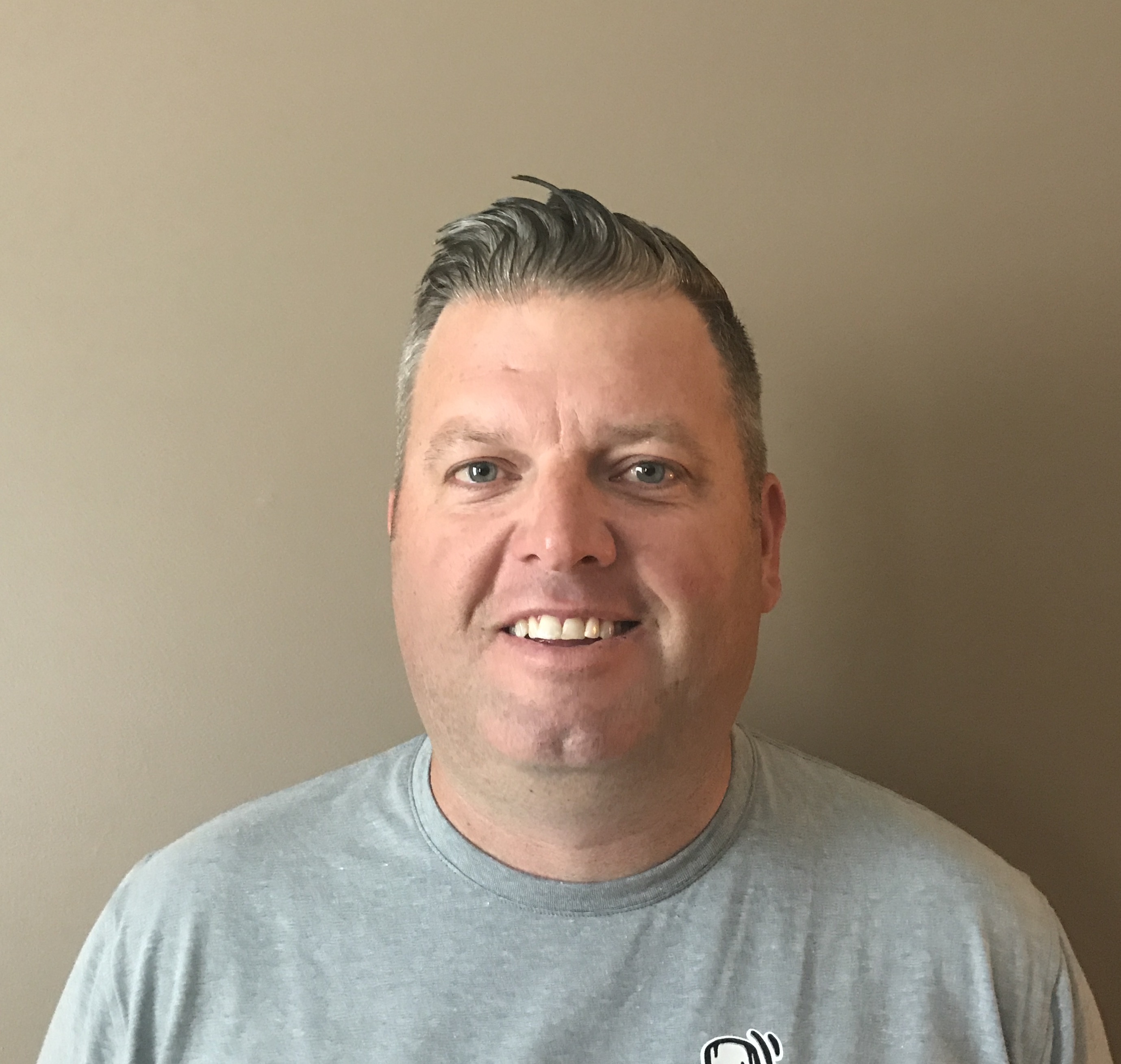 Coach Wayne Feuerherd has been coaching at the High School level for 15 years and will begin his transition to youth sport this fall with the 06' ASA Blue Crabs.  He played Varsity Soccer, Basketball and Baseball at North County High School and was a D1 scholarship baseball player at Towson University for 4 years.  Coach Wayne also helped coach North County High School to the Anne Arundel County Championship in 2013 in soccer as well as a Baseball County Championship the same year.  Coach Wayne is currently working on getting his licensing with US Youth Soccer.  He continues to further his coaching education by taking graduate level classes and is also a Physical Educator and a current Varsity coach at North County High.  Coach Wayne specializes in individual development, team building and holds high priority on coaching the fundamentals of the game.  Practices will be conducted with small sided games preceded by agility and fundamental ball skill drills.  ASA Blue Crabs will play a County D1 schedule in 2017 with hopes to move to travel as the team progresses and skills develop.  The team will play a fall season, indoor session, optional spring season and play in Ocean City in the Sand Soccer Duels.  Athletes interested in playing on the ASA Blue Crabs will be required to attend practices on a regular basis and are expected to give 100% during all practices and games.  ASA Blue Crabs are a new team and will acquire new players from both the 06 and 07 age range.  Coach Wayne and his coaching staff have the ultimate goal of having a competitive team where its players are expected to have high sportsmanship and to increase their game knowledge and individual ability after each season. Coach Wayne ensures that all players have fun and that they will continue to play year after year, with the ultimate goal of playing at a higher level. Any question can be sent to wfeuerherd@aacps.org or by calling 443-691-9790.